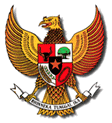 BUPATI JENEPONTOPROVINSI SULAWESI SELATANPERATURAN BUPATI  JENEPONTONOMOR         TAHUN 2020TENTANGRENCANA KERJA PEMERINTAH DAERAH TAHUN 2021DENGAN RAHMAT TUHAN YANG MAHA ESABUPATI JENEPONTO,Ditetapkan di JenepontoPada tanggal	                      2020      		BUPATI JENEPONTO,      IKSAN ISKANDARDiundangkan di 	JenepontoPada tanggal 	                       2020SEKRETARIS DAERAH KABUPATEN JENEPONTO,MUH. SYAFRUDDIN NURDINBERITA DAERAH KABUPATEN JENEPONTO TAHUN 2020 NOMOR Menimbang:bahwa untuk melaksanakan ketentuan Pasal 26 ayat (2) Undang-Undang Nomor 25 Tahun 2004 tentang Sistem Perencanaan Pembangunan Nasional dan ketentuan Pasal 264 ayat (2) Undang-Undang Nomor 23 Tahun 2014 tentang Pemerintahan Daerah, perlu menetapkan Peraturan Bupati tentang Rencana Kerja Pemerintah Daerah Tahun 2021.bahwa untuk melaksanakan ketentuan Pasal 26 ayat (2) Undang-Undang Nomor 25 Tahun 2004 tentang Sistem Perencanaan Pembangunan Nasional dan ketentuan Pasal 264 ayat (2) Undang-Undang Nomor 23 Tahun 2014 tentang Pemerintahan Daerah, perlu menetapkan Peraturan Bupati tentang Rencana Kerja Pemerintah Daerah Tahun 2021.Mengingat:1.Undang-Undang Republik Indonesia Nomor 29 Tahun 1959 tentang Pembentukan Daerah-Daerah Tingkat II di Sulawesi (Lembaran Negara Republik Indonesia Tahun 1959 Nomor  74, Tambahan Lembaran Negara Republik Indonesia Nomor 1822);2.Undang-Undang Republik Indonesia Nomor 17 Tahun 2003, tentang Keuangan Negara (Lembaran Negara Republik Indonesia Nomor 47, Tambahan Lembaran Negara Republik Indonesia Nomor 4286);3.Undang-Undang Republik Indonesia Nomor 1 Tahun 2004 tentang Perbendaharaan Negara (Lembaran Negara Republik Indonesia Tahun 2004 Nomor 5, Tambahan Lembaran Negara Republik Indonesia  Nomor 4355);4.Undang-Undang Republik Indonesia Nomor 25 Tahun 2004 tentang Sistem Perencanaan Pemerintah Nasional (Lembaran Negara Republik Indonesia Tahun 2004 Nomor 104, Tambahan Lembaran Negara Republik Indonesia  Nomor 4421);5.Undang-Undang Republik Indonesia Nomor 33 Tahun 2004 tentang Perimbangan Keuangan Antara Pemerintah Pusat dan Pemerintahan Daerah (Lembaran Negara Republik Indonesia Tahun 2004 Nomor 126, Tambahan Lembaran Negara Republik Indonesia Nomor 4438);6.Undang-Undang Republik Indonesia Nomor 26 Tahun 2007 tentang Penataan Ruang (Lembaran Negara Republik Indonesia Tahun 2007 Nomor 68, Tambahan Lembaran Negara Republik Indonesia  Nomor 4725);7.Undang-Undang Republik Indonesia Nomor 12 Tahun 2011 tentang Pembentukan Peraturan Perundang-Undangan (Lembaran Negara Republik Indonesia Tahun 2011 Nomor 82, Tambahan Lembaran Negara Republik Indonesia Nomor 5234) sebagaimana telah diubah dengan Undang-Undang Republik Indonesia Nomor 15 Tahun 2019 tentang Perubahan Atas Undang-Undang Republik Indonesia Nomor 12 Tahun 2011 tentang Pembentukan Peraturan Perundang-Undangan (Lembaran Negara Republik Indonesia Tahun 2019 Nomor 183, Tambahan Lembaran Negara Republik Indonesia Nomor 6398);8.Undang-Undang Nomor 23 Tahun 2014 tentang Pemerintahan Daerah (Lembaran Negara Republik Indonesia Tahun 2014 Nomor 244, Tambahan Lembaran Negara Republik Indonesia Nomor 5587) sebagaimana telah diubah beberapa kali terakhir dengan Undang-Undang Nomor 9 Tahun 2015 tentang Perubahan Kedua Atas Undang-Undang Nomor 23 Tahun 2014 Tahun 2014 tentang Pemerintahan Daerah (Lembaran Negara Republik Indonesia Tahun 2015 Nomor 58, Tambahan Lembaran Negara Republik Indonesia Nomor 5679);9.Undang-Undang Republik Indonesia Nomor 30 Tahun 2014 Tentang Administrasi Pemerintahan (Lembaran Negara Republik Indonesia Tahun 2014 Nomor 292, Tambahan Lembaran Negara Republik Indonesia Nomor 5601);10.Peraturan Pemerintah Republik Indonesia Nomor 6 Tahun 1988 tentang Koordinasi Kegiatan Instansi Vertikal di Daerah (Lembaran Negara Republik Indonesia Tahun 1988 Nomor 10, Tambahan Lembaran Negara Republik Indonesia  Nomor 3373);11.Peraturan Pemerintah Republik Indonesia Nomor 6 Tahun 2008 tentang Pedoman Evaluasi Penyelenggaraan Pemerintahan Daerah (Lembaran Negara Republik Indonesia Tahun 2008 Nomor 19, Tambahan Lembaran Negara Republik Indonesia Nomor 4815);12.Peraturan Pemerintah Nomor 18 Tahun 2016 tentang Perangkat Daerah (Lembaran Negara Republik Indonesia Tahun 2016 Nomor 114, Tambahan Lembaran Negara Republik Indonesia Nomor 5887);13.Peraturan Pemerintah Republik Indonesia Nomor 12 Tahun 2017 tentang Pembinaan dan Pengawasan Penyelenggaraan Pemerintah Daerah (Lembaran Negara Republik Indonesia Tahun 2017 Nomor 73, Tambahan Lembaran Negara Republik Indonesia  Nomor 6041);14.Peraturan Pemerintah Republik Indonesia Nomor 2 Tahun 2018 tentang Standar Pelayanan Minimal (Lembaran Negara Republik Indonesia Tahun 2018 Nomor 2, Tambahan Lembaran Negara Republik Indonesia Nomor 6178); 15.Peraturan Pemerintah Nomor 12 Tahun 2019 tentang Pengelolaan Keuangan Daerah (Lembaran Negara Republik Indonesia Tahun 2019 Nomor 42, Tambahan Lembaran Negara Republik Indonesia  Nomor 6322);16.Peraturan Menteri Dalam Negeri Nomor 86 Tahun 2017 tentang Tata Cara Perencanaan, Pengendalian dan Evaluasi Pembangunan Daerah, Tata Cara Evaluasi Rancangan Peraturan Daerah tentang Rencana Pembangunan Jangka Panjang Daerah dan Rencana Pembangunan Jangka Menengah Daerah, serta Tata Cara Perubahan Rencana Pembangunan Jangka Panjang Daerah, Rencana Pembangunan Jangka Menengah Daerah, dan Rencana Kerja Pemerintah Daerah (Berita Negara Republik Indonesia Tahun 2017 Nomor 1312);17.Peraturan Menteri Dalam Negeri Nomor 70 Tahun 2019 tentang Sistem Informasi Pembangunan Daerah (Berita Negara Republik Indonesia Tahun 2019 Nomor 1114);18.Peraturan Menteri Dalam Negeri Nomor 90 Tahun 2019 tentang Klasifikasi, Kodefikasi dan Nomenklatur Perencanaan Pembangunan dan Keuangan Daerah (Berita Negara Republik Indonesia Tahun 2019 Nomor 1447);20.Peraturan Gubernur Provinsi Sulawesi Selatan Nomor 38 Tahun 2020 tentang Rencana Kerja Pemerintah Daerah Provinsi Sulawesi Selatan Tahun 2021 (Berita Daerah Provinsi Sulawesi Selatan tahun 2020 Nomor 38);20.Peraturan Daerah Kabupaten Jeneponto Nomor 03 Tahun 2006 tentang Rencana Pembangunan Jangka Panjang Daerah (RPJPD) Kabupaten Jeneponto Tahun 2006–2026 (Lembaran Daerah Kabupaten Jeneponto Tahun 2006 Nomor 151);21.Peraturan Daerah Kabupaten Jeneponto Nomor 01 Tahun 2012 tentang Rencana Tata Ruang Wilayah (RTRW) Kabupaten Jeneponto Tahun 2012-2031 (Lembaran Daerah Kabupaten Jeneponto Tahun 2012 Nomor 210);22.Peraturan Daerah Kabupaten Jeneponto Nomor 04 Tahun 2016 tentang Pembentukan dan Susunan Perangkat Daerah (Lembaran Daerah Kabupaten Jeneponto Tahun 2016 Nomor 246);23.Peraturan Daerah Kabupaten Jeneponto Nomor 1 Tahun 2019 tentang Rencana Pembangunan Jangka  Menengah Daerah (RPJMD) Kabupaten Jeneponto Tahun 2018–2023 (Lembaran Daerah Kabupaten Jeneponto Tahun 2019 Nomor 283);MEMUTUSKAN :MEMUTUSKAN :MEMUTUSKAN :MEMUTUSKAN :Menetapkan:PERATURAN BUPATI TENTANG RENCANA KERJA PEMERINTAH DAERAH TAHUN 2021PERATURAN BUPATI TENTANG RENCANA KERJA PEMERINTAH DAERAH TAHUN 2021BAB IKETENTUAN UMUMBAB IKETENTUAN UMUMPasal 1Pasal 11.Daerah adalah Kabupaten Jeneponto.Daerah adalah Kabupaten Jeneponto.2.Pemerintahan Daerah adalah penyelenggaraan Urusan Pemerintahan oleh Pemerintah Daerah dan Dewan Perwakilan Rakyat Daerah menurut asas otonomi dan tugas pembantuan dengan prinsip otonomi seluas-luasnya dalam sistem dan prinsip Negara Kesatuan Republik Indonesia sebagaimana dimaksud dalam Undang-Undang Dasar Negara Republik Indonesia Tahun 1945.Pemerintahan Daerah adalah penyelenggaraan Urusan Pemerintahan oleh Pemerintah Daerah dan Dewan Perwakilan Rakyat Daerah menurut asas otonomi dan tugas pembantuan dengan prinsip otonomi seluas-luasnya dalam sistem dan prinsip Negara Kesatuan Republik Indonesia sebagaimana dimaksud dalam Undang-Undang Dasar Negara Republik Indonesia Tahun 1945.3.Urusan Pemerintahan adalah kekuasaan pemerintahan yang menjadi kewenangan Presiden yang pelaksanaannya dilakukan oleh kementerian negara dan penyelenggara Pemerintahan Daerah untuk melindungi, melayani, memberdayakan, dan menyejahterahkan masyarakat.Urusan Pemerintahan adalah kekuasaan pemerintahan yang menjadi kewenangan Presiden yang pelaksanaannya dilakukan oleh kementerian negara dan penyelenggara Pemerintahan Daerah untuk melindungi, melayani, memberdayakan, dan menyejahterahkan masyarakat.4.Pemerintah Daerah adalah Kepala Daerah sebagai unsur penyelenggara Pemerintahan Daerah yang memimpin pelaksanaan urusan pemerintahan yang menjadi kewenangan daerah otonom;Pemerintah Daerah adalah Kepala Daerah sebagai unsur penyelenggara Pemerintahan Daerah yang memimpin pelaksanaan urusan pemerintahan yang menjadi kewenangan daerah otonom;5.Bupati adalah Bupati Jeneponto;Bupati adalah Bupati Jeneponto;6.Dewan Perwakilan Rakyat Daerah yang selanjutnya disingkat DPRD adalah lembaga perwakilan rakyat Daerah Kabupaten Jeneponto yang berkedudukan sebagai unsur penyelenggara Pemerintahan Daerah.Dewan Perwakilan Rakyat Daerah yang selanjutnya disingkat DPRD adalah lembaga perwakilan rakyat Daerah Kabupaten Jeneponto yang berkedudukan sebagai unsur penyelenggara Pemerintahan Daerah.7.Sekretaris Daerah adalah Sekretaris Daerah Kabupaten Jeneponto.Sekretaris Daerah adalah Sekretaris Daerah Kabupaten Jeneponto.8.Badan Perencanaan Pembangunan Daerah yang selanjutnya disebut BAPPEDA adalah Perangkat Daerah yang melaksanakan tugas dan mengoordinasikan penyusunan, pengendalian, dan evaluasi pelaksanaan rencana pembangunan Daerah.Badan Perencanaan Pembangunan Daerah yang selanjutnya disebut BAPPEDA adalah Perangkat Daerah yang melaksanakan tugas dan mengoordinasikan penyusunan, pengendalian, dan evaluasi pelaksanaan rencana pembangunan Daerah.9.Perangkat Daerah selanjutnya disingkat PD adalah unsur pembantu Bupati dan Dewan Perwakilan Rakyat Daerah Kabupaten dalam penyelenggaraan urusan pemerintahan yang menjadi kewenangan Daerah Kabupaten.Perangkat Daerah selanjutnya disingkat PD adalah unsur pembantu Bupati dan Dewan Perwakilan Rakyat Daerah Kabupaten dalam penyelenggaraan urusan pemerintahan yang menjadi kewenangan Daerah Kabupaten.10.Instansi Vertikal adalah perangkat kementerian dan/atau lembaga  pemerintah non kementerian yang mengurus Urusan Pemerintahan yang tidak diserahkan kepada daerah otonom dalam wilayah tertentu dalam rangka dekonsentrasi.Instansi Vertikal adalah perangkat kementerian dan/atau lembaga  pemerintah non kementerian yang mengurus Urusan Pemerintahan yang tidak diserahkan kepada daerah otonom dalam wilayah tertentu dalam rangka dekonsentrasi.11.Masyarakat adalah orang perseorangan, kelompok orang, termasuk masyarakat hukum adat atau badan hukum yang berkepentingan dengan kegiatan dan hasil pembangunan.Masyarakat adalah orang perseorangan, kelompok orang, termasuk masyarakat hukum adat atau badan hukum yang berkepentingan dengan kegiatan dan hasil pembangunan.12.Perencanaan adalah proses untuk menentukan tindakan masa depan yang tepat, melalui urutan pilihan, dengan memperhitungkan sumberdaya yang ada.Perencanaan adalah proses untuk menentukan tindakan masa depan yang tepat, melalui urutan pilihan, dengan memperhitungkan sumberdaya yang ada.13.Rencana Pembangunan Jangka Menengah Nasional yang selanjutnya disingkat RPJMN adalah rencana pembangunan Nasional yang merupakan dokumen perencanaan pembangunan Nasional untuk periode 5 (lima) tahun.Rencana Pembangunan Jangka Menengah Nasional yang selanjutnya disingkat RPJMN adalah rencana pembangunan Nasional yang merupakan dokumen perencanaan pembangunan Nasional untuk periode 5 (lima) tahun.14.Rencana Pembangunan Jangka Panjang Daerah yang selanjutnya disingkat RPJPD adalah dokumen perencanaan pembangunan, yang memuat visi, misi, dan arah pembangunan jangka panjang Kabupaten Jeneponto.Rencana Pembangunan Jangka Panjang Daerah yang selanjutnya disingkat RPJPD adalah dokumen perencanaan pembangunan, yang memuat visi, misi, dan arah pembangunan jangka panjang Kabupaten Jeneponto.15.Rencana Pembangunan Jangka Menengah Daerah yang selanjutnya disingkat RPJMD adalah rencana pembangunan daerah Kabupaten Jeneponto yang merupakan dokumen perencanaan pembangunan Daerah untuk periode 5 (lima) tahun yakni tahun 2018 sampai dengan tahun 2023.Rencana Pembangunan Jangka Menengah Daerah yang selanjutnya disingkat RPJMD adalah rencana pembangunan daerah Kabupaten Jeneponto yang merupakan dokumen perencanaan pembangunan Daerah untuk periode 5 (lima) tahun yakni tahun 2018 sampai dengan tahun 2023.16.Perencanaan Pembangunan Tahunan Daerah adalah proses penyusunan rencana pembangunan Daerah yang dilaksanakan untuk menghasilkan dokumen perencanaan selama periode satu tahun.Perencanaan Pembangunan Tahunan Daerah adalah proses penyusunan rencana pembangunan Daerah yang dilaksanakan untuk menghasilkan dokumen perencanaan selama periode satu tahun.17.Rencana Kerja Pemerintah Daerah yang selanjutnya disingkat RKPD adalah rencana pembangunan tahunan Daerah yang merupakan dokumen perencanaan pembangunan Daerah untuk periode 1 (satu) tahun.Rencana Kerja Pemerintah Daerah yang selanjutnya disingkat RKPD adalah rencana pembangunan tahunan Daerah yang merupakan dokumen perencanaan pembangunan Daerah untuk periode 1 (satu) tahun.18.Rencana Tata Ruang Wilayah yang selanjutnya disingkat RTRW adalah hasil perencanaan tata ruang wilayah yang mengatur struktur dan pola ruang Kabupaten Jeneponto.Rencana Tata Ruang Wilayah yang selanjutnya disingkat RTRW adalah hasil perencanaan tata ruang wilayah yang mengatur struktur dan pola ruang Kabupaten Jeneponto.19.Rencana Kerja  Perangkat Daerah yang selanjutnya disebut Renja-PD adalah rencana pembangunan tahunan  Perangkat Daerah yang merupakan dokumen perencanaan  PD untuk periode 1 (satu) tahun.Rencana Kerja  Perangkat Daerah yang selanjutnya disebut Renja-PD adalah rencana pembangunan tahunan  Perangkat Daerah yang merupakan dokumen perencanaan  PD untuk periode 1 (satu) tahun.20.Rencana Strategis Perangkat Daerah yang selanjutnya disebut Renstra Perangkat Daerah adalah rencana 5 (lima) tahunan yang menggambarkan analisis lingkungan strategis, faktor-faktor kunci keberhasilan, tujuan dan sasaran, strategi, serta evaluasi kinerja.Rencana Strategis Perangkat Daerah yang selanjutnya disebut Renstra Perangkat Daerah adalah rencana 5 (lima) tahunan yang menggambarkan analisis lingkungan strategis, faktor-faktor kunci keberhasilan, tujuan dan sasaran, strategi, serta evaluasi kinerja.21.Visi adalah rumusan umum mengenai keadaan yang diinginkan pada akhir periode perencanaan.Visi adalah rumusan umum mengenai keadaan yang diinginkan pada akhir periode perencanaan.22.Misi adalah rumusan umum mengenai upaya-upaya yang akan dilaksanakan untuk mewujudkan visi.Misi adalah rumusan umum mengenai upaya-upaya yang akan dilaksanakan untuk mewujudkan visi.23.Program adalah penjabaran kebijakan dalam bentuk upaya yang berisi satu atau lebih kegiatan dengan menggunakan sumberdaya yang disediakan untuk mencapai hasil yang terukur sesuai dengan misi.Program adalah penjabaran kebijakan dalam bentuk upaya yang berisi satu atau lebih kegiatan dengan menggunakan sumberdaya yang disediakan untuk mencapai hasil yang terukur sesuai dengan misi.24.Kegiatan adalah bagian dari program yang dilaksanakan oleh satu atau lebih unit kerja pada Perangkat Daerah sebagai bagian dari pencapaian sasaran secara terukur pada suatu program dan terdiri dari sekumpulan tindakan pengerahan sumberdaya, baik berupa personal, barang modal termasuk peralatan dan teknologi, dana, atau kombinasi dari beberapa atau semua jenis sumberdaya, sebagai masukan (input) untuk menghasilkan keluaran (output) dalam bentuk barang atau jasa.Kegiatan adalah bagian dari program yang dilaksanakan oleh satu atau lebih unit kerja pada Perangkat Daerah sebagai bagian dari pencapaian sasaran secara terukur pada suatu program dan terdiri dari sekumpulan tindakan pengerahan sumberdaya, baik berupa personal, barang modal termasuk peralatan dan teknologi, dana, atau kombinasi dari beberapa atau semua jenis sumberdaya, sebagai masukan (input) untuk menghasilkan keluaran (output) dalam bentuk barang atau jasa.25.Anggaran Pendapatan dan Belanja Daerah yang selanjutnya disingkat APBD adalah rencana keuangan tahunan Daerah yang ditetapkan dengan Peraturan Daerah.Anggaran Pendapatan dan Belanja Daerah yang selanjutnya disingkat APBD adalah rencana keuangan tahunan Daerah yang ditetapkan dengan Peraturan Daerah.BAB IIRENCANA KERJA PEMERINTAH DAERAHBAB IIRENCANA KERJA PEMERINTAH DAERAHBAB IIRENCANA KERJA PEMERINTAH DAERAHPasal 2Pasal 2Pasal 2RKPD Tahun 2021 merupakan dokumen perencanaan pemerintah daerah dalam jangka waktu 1 (satu) tahun yang dimulai pada tanggal 1 Januari dan berakhir pada tanggal 31 Desember 2021.RKPD Tahun 2021 merupakan dokumen perencanaan pemerintah daerah dalam jangka waktu 1 (satu) tahun yang dimulai pada tanggal 1 Januari dan berakhir pada tanggal 31 Desember 2021.RKPD Tahun 2021 merupakan dokumen perencanaan pemerintah daerah dalam jangka waktu 1 (satu) tahun yang dimulai pada tanggal 1 Januari dan berakhir pada tanggal 31 Desember 2021.Pasal 3Pasal 3Pasal 3RKPD Tahun 2021 sebagaimana dimaksud dalam Pasal 2 merupakan penjabaran dari RPJMD Tahun 2018-2023 yang berisi Sasaran Pembangunan Pemerintah Daerah.RKPD Tahun 2021 sebagaimana dimaksud dalam Pasal 2 merupakan penjabaran dari RPJMD Tahun 2018-2023 yang berisi Sasaran Pembangunan Pemerintah Daerah.RKPD Tahun 2021 sebagaimana dimaksud dalam Pasal 2 merupakan penjabaran dari RPJMD Tahun 2018-2023 yang berisi Sasaran Pembangunan Pemerintah Daerah.Pasal 4Pasal 4Pasal 4(1)RKPD Tahun 2021 disusun dengan sistematika penyusunan sebagai berikut :RKPD Tahun 2021 disusun dengan sistematika penyusunan sebagai berikut :BAB I	PENDAHULUANBAB I	PENDAHULUANBAB II	GAMBARAN UMUM KONDISI DAERAHBAB II	GAMBARAN UMUM KONDISI DAERAHBAB III	KERANGKA EKONOMI DAN KEUANGAN DAERAHBAB III	KERANGKA EKONOMI DAN KEUANGAN DAERAHBAB IV	SASARAN DAN PRIORITAS PEMBANGUNAN DAERAHBAB IV	SASARAN DAN PRIORITAS PEMBANGUNAN DAERAHBAB V	RENCANA KERJA DAN PENDANAAN DAERAHBAB V	RENCANA KERJA DAN PENDANAAN DAERAHBAB VI   KINERJA PENYELENGGARAAN PEMERINTAHAN DAERAH; DANBAB VI   KINERJA PENYELENGGARAAN PEMERINTAHAN DAERAH; DANBAB VII	PENUTUPBAB VII	PENUTUP(2)Uraian secara rinci Rencana Kerja Pemerintah Daerah Tahun 2021 dimaksud pada ayat (1) dimuat dalam lampiran yang merupakan bagian yang tidak terpisahkan dari Peraturan Bupati ini.Uraian secara rinci Rencana Kerja Pemerintah Daerah Tahun 2021 dimaksud pada ayat (1) dimuat dalam lampiran yang merupakan bagian yang tidak terpisahkan dari Peraturan Bupati ini.Pasal 5Pasal 5Pasal 5RKPD Tahun 2021 sebagaimana dimaksud dalam Pasal 4 digunakan sebagai :RKPD Tahun 2021 sebagaimana dimaksud dalam Pasal 4 digunakan sebagai :RKPD Tahun 2021 sebagaimana dimaksud dalam Pasal 4 digunakan sebagai :(1)Pedoman bagi Perangkat Daerah dalam menyusun Renja Perangkat Daerah;Pedoman bagi Perangkat Daerah dalam menyusun Renja Perangkat Daerah;(2)Pedoman dalam menyusun Rancangan Anggaran Pendapatan dan Belanja Daerah Kabupaten Jeneponto Tahun Anggaran 2021.Pedoman dalam menyusun Rancangan Anggaran Pendapatan dan Belanja Daerah Kabupaten Jeneponto Tahun Anggaran 2021.Pasal 6Pasal 6Pasal 6Dalam menyusun Rancangan Anggaran Pendapatan dan Belanja Daerah Kabupaten Jeneponto Tahun Anggaran 2021 sebagaimana dimaksud dalam Pasal 5 ayat (2):Dalam menyusun Rancangan Anggaran Pendapatan dan Belanja Daerah Kabupaten Jeneponto Tahun Anggaran 2021 sebagaimana dimaksud dalam Pasal 5 ayat (2):Dalam menyusun Rancangan Anggaran Pendapatan dan Belanja Daerah Kabupaten Jeneponto Tahun Anggaran 2021 sebagaimana dimaksud dalam Pasal 5 ayat (2):(1)Pemerintah Daerah menggunakan RKPD Tahun 2021 sebagai bahan Pembahasan Kebijakan Umum APBD serta Prioritas dan Plafon Anggaran dengan DPRD;Pemerintah Daerah menggunakan RKPD Tahun 2021 sebagai bahan Pembahasan Kebijakan Umum APBD serta Prioritas dan Plafon Anggaran dengan DPRD;(2)Perangkat Daerah di Lingkungan Pemerintah Daerah menggunakan RKPD Tahun 2021 dalam melakukan pembahasan Rencana Kerja Anggaran Perangkat Daerah.Perangkat Daerah di Lingkungan Pemerintah Daerah menggunakan RKPD Tahun 2021 dalam melakukan pembahasan Rencana Kerja Anggaran Perangkat Daerah.BAB IIIPENUTUPBAB IIIPENUTUPBAB IIIPENUTUPPasal 7Pasal 7Pasal 7Peraturan Bupati ini mulai berlaku pada tanggal diundangkan.Peraturan Bupati ini mulai berlaku pada tanggal diundangkan.Peraturan Bupati ini mulai berlaku pada tanggal diundangkan.Agar setiap orang mengetahuinya, memerintahkan pengundangan Peraturan Bupati ini dengan penempatannya dalam Berita Daerah Kabupaten Jeneponto.Agar setiap orang mengetahuinya, memerintahkan pengundangan Peraturan Bupati ini dengan penempatannya dalam Berita Daerah Kabupaten Jeneponto.Agar setiap orang mengetahuinya, memerintahkan pengundangan Peraturan Bupati ini dengan penempatannya dalam Berita Daerah Kabupaten Jeneponto.